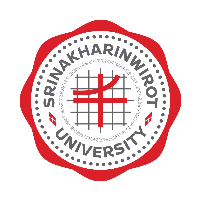 INTERNAL ASSESSMENT PLANNING (PROGRAM LEVEL)SRINAKHARINWIROT UNIVERSITYAUN-QA Assessment No.:Date of Assessment:Name of Programme Assessed:Name of Programme Assessed:Name of University:Name of University:Name of Faculty/School:Name of Faculty/School:Name of Management Representative/Designation:Email:Name of Assessors:Name of Assessors:
Criteria
Strengths
Interview Questions
Sources of Evidence
Areas for Improvement1.Expected Learning Outcomes1.1 The expected learning outcomes have been clearly formulated and aligned with the vision and mission of the university [1,2]1.2 The expected learning outcomes cover both subject specific and generic (i.e. transferable) learning outcomes [3]1.3 The expected learning outcomes clearly reflect the requirements of the stakeholders [4]2. Program Specification2.1 The information in the Program specification is comprehensive and up-to-date [1, 2]2.2 The information in the course specification is comprehensive and up-to-date [1, 2]2.3 The Program and course specifications are communicated and made available to the stakeholders [1,2]3. Program Structure and Content3.1 The curriculum is designed based on constructive alignment with the expected learning outcomes [1]3.2 The contribution made by each course to achieve the expected learning outcomes is clear [2]3.3 The curriculum is logically structured, sequenced, integrated and up- to-date [3, 4, 5,6]4. Teaching and Learning Approach4.1 The educational philosophy is well articulated and communicated to all stakeholders [1]4.2 Teaching and learning activities are constructively aligned to the achievement of the expected learning outcomes [2, 3, 4]4.3 Teaching and learning activities enhance life-long learning [5]5. Student Assessment5.1 The student assessment is constructively aligned to the achievement of the expected learning outcomes [1, 2]5.2 The student assessments including timelines, methods, regulations, weight distribution, rubrics and grading are explicit and communicated to students [4,5]5.3 Methods including assessment rubrics and marking schemes are used to ensure validity, reliability and fairness of student assessment [6, 7]5.4 Feedback of student assessment is timely and helps to improve learning [3]5.5 Students have ready access to appeal procedure [8]6. Academic Staff Quality6.1 Academic staff planning (considering succession, promotion, re- deployment, termination, and retirement) is carried out to fulfil the needs for education, research and service [1]6.2 Staff-to-student ratio and workload are measured and monitored to improve the quality of education, research and service [2]6.3 Recruitment and selection criteriaincluding ethics and academic freedom for appointment, deployment and promotion are determined and communicated [4, 5,6, 7]6.4 Competences of academic staff are identified and evaluated [3]6.5 Training and developmental needs of academic staff are identified and activities are implemented to fulfil them [8]6.6 Performance management including rewards and recognition is implemented to motivate and support education, research and service [96.7 The types and quantity of research activities by academic staff are established, monitored and benchmarked for improvement [10]7. Support Staff Quality7.1 Support staff planning (at the library, laboratory, IT facility and student services) is carried out to fulfil the needs for education, research and service [1]7.2 Recruitment and selection criteria forappointment, deployment and promotion are determined and communicated [2]7.3 Competences of support staff are identified and evaluated [3]7.4 Training and developmental needs of support staff are identified and activities are implemented to fulfill them [4]7.5 Performance management including rewards and recognition is implemented to motivate and support education, research and service [5]8. Student Quality and Support8.1 The student intake policy and admission criteria are defined, communicated, published, and up-to-date [1]8.2 The methods and criteria for the selection of students are determined and evaluated [2]8.3 There is an adequate monitoring system for student progress, academic performance, and workload [3]8.4 Academic advice, co-curricular activities, student competition, and other student support services are available to improve learning and employability [4]8.5 The physical, social and psychological environment is conducive for education and research as well as personal well-9. Facilities and Infrastructure9.1 The teaching and learning facilities and equipment (lecture halls, classrooms, project rooms, etc.) are adequate and updated to support education and research [1]9.2 The library and its resources are adequate and updated to support education and research [3, 4]9.3 The laboratories and equipment are adequate and updated to support education and research [1, 2]9.4 The IT facilities including e-learning infrastructure are adequate and updated to support education and research [1, 5, 6]9.5 The standards for environment, health and safety; and access for people with special needs are defined and implemented [7]10. Quality Enhancement10.1 Stakeholders’ needs and feedback serve as input to curriculum design and development [1]10.2 The curriculum design and development process is established and subjected to evaluation and enhancement [2]10.3 The teaching and learning processes and student assessment are continuously reviewed and evaluated to ensure their relevance and alignment [3]10.4 Research output is used to enhance teaching and learning [4]10.5 Quality of support services and facilities (at the library, laboratory, IT facility and student services) is subjected to evaluation and enhancement [5]10.6 The stakeholder’s feedback mechanisms are systematic and subjected to evaluation and enhancement [6]11. Output11.1 The pass rates and dropout rates are established, monitored and benchmarked for improvement [1]11.2 The average time to graduate is established, monitored and benchmarked for improvement [1]11.3 Employability of graduates is established, monitored and benchmarked for improvement [1]11.4 The types and quantity of research activities by students are established, monitored and benchmarked for improvement [2]11.5 The satisfaction levels of stakeholders are established, monitored and benchmarked for improvement [3]